ORGANIZADOR GRÁFICO DE UNIDAD DIDÁCTICA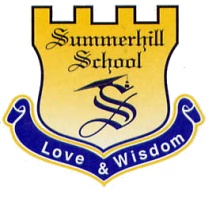 Asignatura:     HISTORIA                                          Unidad Nº:          02                     Grado:  4°Profesor:      Yenifer Caicedo Gutiérrez                       Fecha: Abril 13 2021HILOS CONDUCTORES:TÓPICO GENERATIVO:METAS DE COMPRENSIÓN:¿Cuáles fueron los acontecimientos después de la independencia?¿Qué sistema de gobierno implantó nuestro país en la época de la República?¿Cómo fue la organización social, económica y política que dio origen la nueva República?Argumentará y explicará las causas que llevaron a formar la Gran Colombia.Analizará y desarrollará ideas sobre las características y los avances de las constituciones implementadas en la Gran Colombia.DESEMPEÑOS DE COMPRENSIÓNTIMEVALORACIÓN CONTINUAVALORACIÓN CONTINUAACCIONES REFLEXIONADASFORMASCRITERIOS DEL ÁREAETAPAEXPLORA-TORIAObservar el video: https://www.youtube.com/watch?v=iXyIsg9S4g0&t=65s Historia de la Gran Colombia - Bully Magnets para contextualizar al estudiante en la época de el inicio de la República.Identificar mediante relatos históricos, sobre la independencia y la conformación de la Gran Colombia, sus logros y grandes dificultades. Caracterizar los sucesos que nos llevaron a la independencia y a formar una gran Republica mediante la argumentación de cada uno de ellos.2 semanasRelacionando el video con las preguntas propuestas en clase y lo explicado en clase acerca de el origen de la nueva República.Identificando por medio de las narraciones históricas las causas y consecuencias de la formación y disolución de la Gran Colombia.Indagando y contextualizando los diferentes procesos dados para la formación de la Gran Colombia.Diseñando algunos juegos de roles para elaborar la línea de tiempo viviente. (avance del proyecto)Histórico Culturales.ETAPAGUIADAAnalizar el mapa geográfico, de la unión de La Nueva Granada, Ecuador y Venezuela, para identificar su aspecto físico y geográfico.Comparar mediante un análisis paralelo las leyes sobresalientes de cada una de las constituciones 4 semanasAnalizando el mapa geográfico, identificando las ventajas y desventajas que es formar una gran nación. Identificando y comparando las diferentes leyes que rigieron en la Gran Colombia, mediante cuadros comparativos y argumentando sus beneficios en los derechos humanos.Socializando los aspectos importantes para la elaboración de la línea de tiempo viviente. (avance del proyecto )Ético políticas.PROYECTODE SÍNTESISElaborar un rompecabeza con los países que conformaron la Gran Colombia decorado con sus respectivas características. 2 semanasMediante la utilización de los conceptos trabajados en clase, disponiendo de la información y secuencialidad en la cual los países de la Gran Colombia se fueron uniendo, ayudados de papeles de colores para su distinción.Espacios ambientales.